GREENWOOD PUBLIC SCHOOL, ADITYAPURAM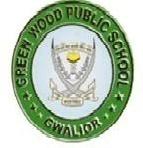 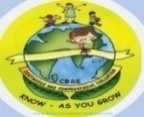 OUR MOTTO - DEVELOPMENT WITH DELIGHTSYLLABUS FOR TERM-I  (2018-19)CLASS-INote:-Periodic-1 Syllabus also will be included in Term –I GREENWOOD PUBLIC SCHOOL, ADITYAPURAMOUR MOTTO - DEVELOPMENT WITH DELIGHTSYLLABUS FOR TERM-I   (2018-19)CLASS-IINote:-Periodic-1 Syllabus also will be included in Term –I GREENWOOD PUBLIC SCHOOL, ADITYAPURAMOUR MOTTO - DEVELOPMENT WITH DELIGHTSYLLABUS FOR TERM-I (2018-19)CLASS-IIINote:-Periodic-1 Syllabus also will be included in Term –I GREENWOOD PUBLIC SCHOOL, ADITYAPURAM                                                                 OUR MOTTO - DEVELOPMENT WITH DELIGHT                                                         		 SYLLABUS FOR TERM-I  (2018-19)                               CLASS-IVNote:-Periodic-1 Syllabus also will be included in Term –I GREENWOOD PUBLIC SCHOOL, ADITYAPURAM                                                                      OUR MOTTO - DEVELOPMENT WITH DELIGHT                                                                 	      SYLLABUS FOR TERM-I  (2018-19)                                                                                                                                    CLASS-VNote:-Periodic-1 Syllabus also will be included in Term –I SUBJECTBOOKLESSONSSKILLACTIVITY +USEOF ICTPARENTS INVOLVEMENTENGLISH Frames Literature + Frames Skill BookCH-4A Visit to the fire stationCH-5The missing ringCH-6SunshineRead, understand pronunciation claritySubject Enrichment Activity:-Picture envelope based on adjectives ,Show and SpeakListening Task / Speech                           (My School)Give your child loud reading practiceWriting SkillsObject writing -  pencil, bagParagraph – My gardenDiscuss, listen, concentrate, recallEncourage your child to read story books.Speaking SkillsDialogue conversation       (My City)Discuss, listen, concentrate, recallMotivate your child to read English NewspaperGrammarTune In To GrammarCh-1I He and she Ch-2Describing words Ch-3 More on describing words Ch-4Name of days and months Ch-5 A and AnCh-8Action words Ch-9 Is ,Am, are (Pronoun)Comprehend, identifyPPT on describing words, names of months and days, Articles and their usage.Help your child to learn describing words.Play games based on one and many.Ch-1I He and she Ch-2Describing words Ch-3 More on describing words Ch-4Name of days and months Ch-5 A and AnCh-8Action words Ch-9 Is ,Am, are (Pronoun)Comprehend, identifyPPT on describing words, names of months and days, Articles and their usage.Help your child to learn describing words.Play games based on one and many.Group RecitationHug O’ WarFriendshipRecite, appreciateHelp your child learn the poemsHINDIXqkatuपाठ -4  कर भला हो भला  पाठ -5 एक से दो  पाठ -6  मैं भी……     पाठ -8 पानी बड़ा कीमती हैउच्चारण {kerk ] प्रवाह , cks/kxE;rk  Subject Enrichment Activity:-दिखाओ और बताओ भाषण  सुनना और समझना                  esjk fo|ky;    पाठ पढ़वाएंHINDIiBu dkS”kyvifBr x|ka”k         mPpkj.k 'kfDr c<kuk HINDIys[ku dkS”kyesjk fo|ky;vfHkO;fDr Lrj कविता याद करवाएँHINDIekSf[kd {kerkरसोई घर ¼dfork½Lej.k 'kfDr सर्वनाम की परिभाषा याद करवायेHINDIJo.k {kerkकहानी सुनाकर , प्रश्न पूछनाLej.k 'kfDrकहानी सुनाकर प्रश्न पूछेHINDIO;kdj.kलिंग , वचन , विलोम शब्द , समानार्थी शब्द , सर्वनामO;kdjf.kd Kku $ Hkkf"kd Kku MathematicsPerfect MathsRevisionNumbers from 11 to 20Addition and subtraction within 2Numbers up to 100Addition and subtraction of numbers up to 100MeasurementsTables 2 to 10Identify buildLogical thinkingICT, Chapter Based PPT Activity-1Activity with ordinal numbers.Activity-2Dodging TablesLab ActivityHelp your child learn tables till 20RevisionNumbers from 11 to 20Addition and subtraction within 2Numbers up to 100Addition and subtraction of numbers up to 100MeasurementsTables 2 to 10Identify buildLogical thinkingICT, Chapter Based PPT Activity-1Activity with ordinal numbers.Activity-2Dodging TablesLab ActivityHelp your child to do addition / subtraction at homeRevisionNumbers from 11 to 20Addition and subtraction within 2Numbers up to 100Addition and subtraction of numbers up to 100MeasurementsTables 2 to 10ICT, Chapter Based PPT Activity-1Activity with ordinal numbers.Activity-2Dodging TablesLab ActivityHelp your child to doing practice work.OralRevisionNumbers from 11 to 20Addition and subtraction within 2Numbers up to 100Addition and subtraction of numbers up to 100MeasurementsTables 2 to 10ICT, Chapter Based PPT Activity-1Activity with ordinal numbers.Activity-2Dodging TablesLab ActivityHelp the child to learn the tables.E.V.SNurtureCh-1 About Me Ch-2 My BodyCh-3 Care for My BodyCh-5 Food and water Ch-6 Plants Around UsCh-4 My Family and My Home  AwarenessAwarenessCritical ThinkingExtra Marks:-Chapter Based PPTSGD , Project Work , Experiment Give the information to your child about your family like :-your name, address ,ph.no. etcCh-1 About Me Ch-2 My BodyCh-3 Care for My BodyCh-5 Food and water Ch-6 Plants Around UsCh-4 My Family and My Home  AwarenessAwarenessCritical ThinkingExtra Marks:-Chapter Based PPTSGD , Project Work , Experiment Give the information to your child about your family like :-your name, address ,ph.no. etcCh-1 About Me Ch-2 My BodyCh-3 Care for My BodyCh-5 Food and water Ch-6 Plants Around UsCh-4 My Family and My Home  Creative writingDraw your own hand and label your fingersDraw five sense organsEncourage your child to keep himself /herself neat and clean.G.DCh-1 About Me Ch-2 My BodyCh-3 Care for My BodyCh-5 Food and water Ch-6 Plants Around UsCh-4 My Family and My Home  Write five lines on how to take care of  ‘Teeth’Take your child to Park and show different types of plants.G.DCh-1 About Me Ch-2 My BodyCh-3 Care for My BodyCh-5 Food and water Ch-6 Plants Around UsCh-4 My Family and My Home  GDMy favourite fruit &Good Food HabitsComputerTechnopaediaCh-1 A Man MademachineCh-2 A Useful Machine Revision Ch-3 Parts Of A Computer RevisionObservationCount the no. of computers in the lab and count no. of keys on the keyboard.Help your child to collect and paste pictures of places where computer is used.Ch-1 A Man MademachineCh-2 A Useful Machine Revision Ch-3 Parts Of A Computer RevisionInterpretationStart and shut down the computer.Ch-1 A Man MademachineCh-2 A Useful Machine Revision Ch-3 Parts Of A Computer RevisionExplain parts of computerCh-1 A Man MademachineCh-2 A Useful Machine Revision Ch-3 Parts Of A Computer RevisionType words,numbers,use spacebar key, press enter key, use all keys.Art And CraftBasic shapes , summer fruits , vegetables , My Home , Rainy DayActivity -Pen HolderMusic/DanceSong: Boogie Woogie + Gayatri MantraSong: Boogie Woogie + Gayatri MantraSong: Boogie Woogie + Gayatri MantraSong: Boogie Woogie + Gayatri MantraP.E.Yogasanas + Sportathon ActivitiesYogasanas + Sportathon ActivitiesG.KFantastica Me Myself    Forest safari Water kingdomMy Toons Welcome to India Wonderful worldShowing pictures on extra marks.Value Education & Life skillsLiving in HarmonyLet’s be friends Let’s work together Learning to share Let’s tell the truth Being kindExtra MarksShow value based storiesRead value based storiesSUBJECTSBOOKSLESSONSSKILLSACTIVITY+USE OF ICTPARENTS INVOLVEMENTFrames Literature + Frames Skill Book1. What is pink? 2.Saving Water-child’s play 3.Pinky goes for a picnic 4.The seed of truth5.The white window 6.Gauri and her grandfather 7.Hide and seekRead, understandPronunciation, ClarityPPT on nouns1.Kinds of nouns2.pronouns,Adjectives,ArticlesGive your child loud reading practice.Tune In To Grammar1.Vowels and Consonants 2.The Sentence 3.Nouns:Common and proper nouns 4.Nouns:Singular and Plurals 5.Nouns:males and Females6.Pronouns 7.Adjectives 8.Near and Far 9.A,An,The 10.VerbsGrammatical skillsComprehend IdentifySubject Enrichment Activity:-Show and SpeakListening Task / SpeechTopic-My MotherHelp your child to learn ,identify nouns and pronounsWriting SkillsApplication, Paragraph on My School , My Mother.VocabularyCreativityUnderstanding of the subjectSpeaking SkillsDialogue conversation VocabularyCreativityUnderstanding of the subjectHelp your child to learn poemGroup RecitationWHAT IS PINK?The white window.VocabularyCreativityUnderstanding of the subjectHINDIXqkatuikB&4 tknw dh NM+h ikB&5 ekWa vPNs ckyd ikB&6 ekWa dk I;kj ikB&7 ykyp dk Qy ikB&8 dc vkÅWa ikB&9 lPpk lq[k  ikB&10 lkglh ckfydkउच्चारण {kerk ] प्रवाह , cks/kxE;rk  Subject Enrichment Activity:-दिखाओ और बताओ  भाषण  सुनना और समझना   Eksjh ek     ikB i<ok,aO;kdj.kfoykse 'kCn] cnyks] fyax cnyks] i;kZ;okph'kCn] laKk] loZukemPpkj.k 'kfDr c<kuk n`’;&JO; lkexzh nokjk foykse 'kCn]Okpu cnyksa] laKk loZuke fn[kkukmnkgj.k lfgr laKk vkSj loZuke dh igpku djok,WaAiBu dkS”kyvifBr x|ka”k ] vifBr i|ka”k         ys[ku dkS”kyNqV~Vh ds fy, izkFkZuk i=] vuqPNsn %& esjk fiz; fe= ] esjk fo|ky; !vfHkO;fDr Lrj Activity:- 1.आपके घरो में कौन कौन से फूल वाले पौधे लगे है चित्र सहित उनके नाम लिखिए !2.साल में बारह महीने होते है सभी महीनो के नाम लिखिए !ekSf[kd {kerk1- ykyp dk Qy ¼dfork½2- izHkks] ,slk oj nks ¼izkFkZuk½Lej.k 'kfDr y;c) rjhds ls dfork ;kn djok,WaJo.k {kerkns'k cM+k cu tk,xk dfork lqukdj iz”u iwNukLej.k 'kfDrप्रतिदिन एक पेज सुलेख करवाएंMathematicsPerfect Maths1.Revision 2.Numbers 100-10003.Addition 4.Subtraction5.Multiplication 6.Multiplication by 1 digit 7.DivisionIdentify build , logical thinking , decision makingExtra marks,Activity:-Page no.18,52,69,88,116,126, and 161PPT on addition, subtraction and multiplication , Dodging tablesEVSNurture1.Myself2.My  Body3.My Family4.Homes of people5.Food people eat(G.D)6.Clothes people wearAwareness, Critical Thinking, Creative Writing, Caring,Cleanliness,HygieneChapter based  PPT Braincafe Activity:-Related to every chapterGD , Project Work , ExperimentTalk to your child about family members ,Different kinds of food and clothes.ComputerShaad Computer1.Computer:An electronic machine2. How  does a computer work?3. Let’s learn to use a computer!4.The keyboardObservation InterpretationPPT on working of a computerStarting and shutting down computersFunction of keys of the keyboardArt And CraftFreehand drawing , Bird , Umbrella , Vegetable Printing , Joker , Kite Music/DanceSong: Boogie WoogieDance- Kathak Namaskara & TechniquesPhysical EducationYogasanas + Sportathon ActivitiesG.K.Nurture1.Animal Kingdom2.Cinema scope3.Lets dance4.Festival of cultures5.Enlightening India 6.Across the worldGeneral awarenessShowing PPT related to different chaptersMotivate your child to read newspaperValue Education And Life SkilsLiving In Harmony1.Love your family2.Respecting others3.Helping others4.Treating everyone fairly5.Learning to say ‘ I AM SORRY’6.Being brave7.I love natureVideos on moral based storiesTell moral based stories to your childSUBJECTSBOOKSLESSONSSKILLSACTIVITY+USE OF ICTPARENTS INVOLVEMENTENGLISH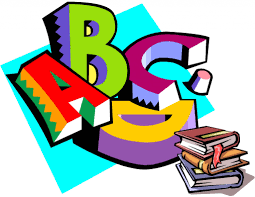 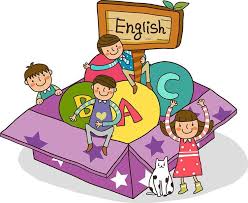 Frames Literature + Frames Skill BookCh-3 The World’s Most Dangerous FishCh-5 The World of Walt DisneyCh-6 Everyday ThingsCh-7 Hansel and GretelReadUnderstandPronunciationClarityExtra marks-Moral based stories / Chapter Based PPTSubject Enrichment Activity:-Show and SpeakListening Task / Speech(Rainy Season )Give your child regular loud reading practice.ENGLISHTunes In To GrammarCh-4 Common and Proper Noun Ch-5 Singular and Plural Ch-6 Gender Ch-7 Possession Ch-8 Personal Pronoun Ch-9 Articles Ch-10 AdjectivesComprehendIdentifyICT-Extra marksPPT,s on given topics.Help your child to mark adjectives, and gender while reading the stories and newspaperENGLISHWriting SkillsParagraph writing -                    My ambition in lifeInformal letterVocabulary understanding of the subjectEncourage your child to read story books.ENGLISHGroup recitationCh-4 A little white lilyRecite appreciate Help your child to learn the poemENGLISHSpeaking skillsTalk about yourself and your family.communicationMotivate your child to speak in EnglishHINDIxqatuikB&3संगति का प्रभाव ikB&4थॉमस अल्वा एडीसन ikB&5jV~Vw तोता ikB&6एक याद ikB&7वन के पंछी (कविता)ikB&8पौधों का जीवन ikB&9विवेकी  हंसउच्चारण {kerk ] प्रवाह , cks/kxE;rk  Subject Enrichment Activity:-दिखाओ और बताओ  भाषण  , सुनना और समझना   पेड़ो का महत्व     ikB i<+ok,¡HINDIiBu dkS'ky IkkB iBu        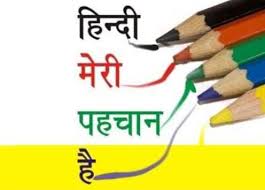 ys[ku dkS”ky औपचारिक पत्र - दो दिन के अवकाश हेतु प्रार्थना पत्र  ] अनुच्छेद & मेरा विद्यालयvfHkO;fDr Lrj ekSf[kd {kerk वन के पंछी (कविता)Lej.k 'kfDr dfork ;kn djok,¡Jo.k {kerkdgkuh lqukdj iz”u iwNukLej.k 'kfDrdgkuh lqukdj iz”u iwNsa O;kdj.k मंजरीikB&3संज्ञा ikB&4लिंग ikB&5वचन ikB&6सर्वनाम विलोम पर्यायवाची अनेक शब्दों के लिए एक शब्द और मुहावरे !O;kdjf.kd Kku $ Hkkf"kd Kku Activity:- 1. अपनी दिनचर्या को नियमित करने के लिए एक टाइम टेबल बनाइए !MATHEMATICSEvergreen MathsCh-3 Addition Ch-4 SubtractionCh-5 MultiplicationCh-6 DivisionCh-7 FractionsBuild calculations skills logical thinkingActivity based on addition , subtraction , multiplication, division and fraction ,Dodging TablesMake your child learn tablesE.V.S.Nurture E.V.S. Chap -4Living and non living things Chap- 5The shoot system Chap- 7 Eating habits of animals chap 8Birds chap 6  (GD) The root system.Self awareness critical thinkingProblem solving interpretationSkills of co-ordinationSubject Enrichment Activity:-GD , Project Work , ExperimentDevelop sensitivitytowards plantsand their conservationCOMPUTER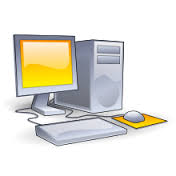 Shaad ComputerCh-3Microsoft Windows& Rev.Ch-4More On PaintObservation InterpretationPractical: Activity:-1.Open paint program and explain about control button 2.Open paint programme and draw flowers. Art And CraftMy family Best out of Waste , Paper folding , Birds & flowers , Thumb Printing ,Vegetable PrintingMusic/DanceSong: Boogie WoogiePhysical EducationYogasanas + Sportathon ActivitiesMake your child write one page in Hindi  & English every day.G.K.NurtureCH-4 Discover scienceCH-5 countries and  currencies CH-6 BookwormCH-7 Revision worksheet 1CH-8 Snowy animalsVALUE EDUCATION &LIFE SKILLSLiving in Harmony CH-3Being courteous CH-4 Being good  neighbour CH-5 Doing the right thingCH-6 Being grateful Activity :- 1.Write 2 quotations on honesty & SuccessTeach moral based stories to your child.SUBJECTSBOOKSLESSONSSKILLSACTIVITY+USE OF ICTPARENTS INVOLVEMENTENGLISHFrames Literature + Frames Skill BookCh-4 Clouds And WavesCh-5 EurekaCh-6 The Toys Talk of the world Ch-7 BeethovenRead, Understand, Pronunciation, ClaritySubject Enrichment Activity:-Show and SpeakListening Task / SpeechTopic-Environment ConservationGive your child regular loud reading  practice.ENGLISHWriting SkillsFormal letter , dialogue writing   Paragraph on Environmental Pollution Extra marks :Chapter Based PPTActivity:-Make a list of 10 interesting professions and write 2 lines about each.ENGLISHSpeaking SkillsDialogue conversationDiscuss, Listen, Concentrate, RecallEncourage your child to read story books.ENGLISHTune in to Grammar CH-3 Prefixes and Suffixes CH-4 Types of Sentences  CH-5 Kinds of Nouns  CH-6 Nouns : Number CH-7 Nouns : Gender  CH-8 Pronouns  CH-9 Adjectives CH-10 Articles  CH-11 VerbsComprehend, IdentifyExtra marks :All topics to be covered up  	Motivate you child to read English News Paper.ENGLISHGroup RecitationPoem – 1. Clouds and Waves                                                      2. The  Toys Talk of the world Recite, AppreciateHelp your child to learn the poem.HINDI  xqatuikB& 5 खेल कूद और व्यायाम ikB&6 मेरा बचपन ikB&7 नीति के दोहे ikB&8 दया का फल ikB&9 पानी अमृत है ikB&10 सोहनाउच्चारण {kerk ] प्रवाह , cks/kxE;rk  Activity:- 1.अपने प्रिय मित्र के पांच  गुणों की  लिस्ट बनाइये !2. सफलता विषय पर पांच स्लोगन लिखिए !Subject Enrichment Activity:-दिखाओ और बताओभाषण  सुनना और समझना    जल ही जीवन है     ikB i<+ok,¡HINDIiBu dkS'ky मलेथा की गूलmPpkj.k 'kfDr c<kuk  Activity :- 1. शरीर को स्वस्थ रखने के लिए पांच संतुलित भोजन के चित्र सहित उनके नाम लिखिए!ys[ku dkS”ky औपचारिक पत्र -छुट्टी के लिए प्रार्थना  पत्र संवाद –v/;kid तथा छात्र के बीच संवाद !  vfHkO;fDr Lrj 2.अपने बचपन की किसी घटना  को चित्र सहित लिखिए !ekSf[kd {kerkनीति के दोहे3.जल है  तो जीवन है इसके ऊपर पांच पंक्तियाँ लिखिए !  Jo.k {kerkdgkuh lqukdj iz”u iwNukO;kdj.k मंजरीवर्ण ] वर्णमाल ] शब्द ]संज्ञा ] लिंग ] वचन ] सर्वनाम ] विशेषण ] क्रिया ] पर्यायवाची  ] मुहावरे !O;kdjf.kd Kku $ Hkkf"kd Kku Extra marksAll Topics to be covered upfoykse 'kCnksa ds vFkZ crk,¡MATHEMATICS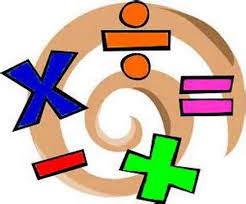 Evergreen MathsCh-3 Addition and subtraction Ch-4 Multiplication  Ch-5 DivisionCh-6 Properties and whole numbersCh-7 Fractions Ch-8 Some operation on fractions Ch-9 DecimalsBuild calculation skill, logical thinking , decision making.Activity based on addition ,multiplication, division and properties of whole numbers and fraction .Help your child learn tablesSOCIAL SCIENCEOxford GDCh-3The Northern Mountains and the Northern Plains Ch-4The Plateau and the Desert Regions Ch-5The Coastal plains and the IslandsCh-6The Climate of IndiaCh-7Forests and WildlifeCh-10Our HeritageSelf-awareness,Critical Thinking,Interpretation,Creative Writing,Problem solving.ICT-Extra marks PPT on given TopicsSubject Enrichment Activity:-GD , Project Work , Experiment , Map WorkDiscuss with your ward about trees and, why they should be planted in huge numbers.SCIENCE Oxford Unit 2Materials CH-3  Clothes We Wear CH-4 Solids, Liquids and Gases CH-5 Solid G.D Unit-4 Moving, Things People and IdeasCH-11 Force, Work and EnergyCritical thinking Interpretations CreativeWriting Problem SolvingAwarenessSubject Enrichment Activity:-GD , Project Work , ExperimentExplain your child the importance of different types of clothes for differentSeasons.COMPUTERShaad ComputerCh-3  Ms Word 2013: More Features Ch-4  Ms Word 2013: Formatting FeaturesRecognizing, Recalling , Interpretation Activity:-1. Typing on ms-word2. Formatting the text ART & CRAFTPicnic Scene(fruits basket , rainy season , thumb printing , My family Best out of Waste , Paper folding Picnic Scene(fruits basket , rainy season , thumb printing , My family Best out of Waste , Paper folding Picnic Scene(fruits basket , rainy season , thumb printing , My family Best out of Waste , Paper folding Picnic Scene(fruits basket , rainy season , thumb printing , My family Best out of Waste , Paper folding Music/DanceSong: Boogie WoogiePhysical EducationYogasanas + Sportathon ActivitiesMake your child write one paragraph in English & Hindi everyday.G.K.NurtureCH-7  - CH-13VALUE EDUCATION &LIFE SKILLSLiving In Harmony Ch-3 Forgiving others  Ch-4 Living Together Ch-5 Caring for others Ch-6 Love is sweetActivity:-1.Make your Behaviour chart .2. Make a table showing 3 things you do on time and 3 things you do not.Teach moral based stories to your child.SUBJECTSBOOKSLESSONSSKILLSSKILLSACTIVITY+USE OF ICTACTIVITY+USE OF ICTPARENTS INVOLVEMENTENGLISHFrames Literature + Frames Skill BookCh-4 The BullCh-6 A School with a difference Read, understand, pronunciation clarityRead, understand, pronunciation claritySubject Enrichment Activity:-Show and SpeakListening Task / SpeechTopic- My Favourite SportSubject Enrichment Activity:-Show and SpeakListening Task / SpeechTopic- My Favourite SportGive your child regular loud reading practiceENGLISHWriting SkillsLetter of Placing order , Story using guidelines , Dialogue Writing.ENGLISHTune in to Grammar Ch-4 subject and predicate Ch-5 prefixes and suffixes Ch-6 noun : numberCh-7 noun : gender Ch-8 : kinds of Adjectives  Ch-9 Comparison of Adjectives  Ch- 10  Order of Adjective Ch-11 Pronouns  Ch-12 Adjective or Pronouns ?Comprehend Identify Comprehend Identify Extra Marks PPT on the give topicsExtra Marks PPT on the give topicsENGLISHGroup Recitation Ch-5 Travel , Ch-7 You are old, Father WilliamRecite , Appreciate Recite , Appreciate Help your child to learn the poemHINDI    xqatuपाठ-4 अर्जुन  का  मोहभंग पाठ-5 देश भक्ति पाठ-6 बाघ का ब्याह  पाठ-8 जहाँ चाह वहाँ राह पाठ-9 सच्ची जीतपाठ पाठ -11 नीति के दोहेउच्चारण {kerk ] प्रवाह , cks/kxE;rk  उच्चारण {kerk ] प्रवाह , cks/kxE;rk  Activity:-1.वाद विवाद & Subject Enrichment Activity:-दिखाओ और बताओभाषण  सुनना और समझना  Eksjk fiz; [ksy      Activity:-1.वाद विवाद & Subject Enrichment Activity:-दिखाओ और बताओभाषण  सुनना और समझना  Eksjk fiz; [ksy      ikB i<+ok,¡HINDIiBu dkS'ky vifBr x|ka”k  ] vifBr i|ka”kmPpkj.k 'kfDr c<kuk mPpkj.k 'kfDr c<kuk ys[ku dkS”ky vfHkO;fDr Lrj ]orZuh ] fo"k; dh let !vfHkO;fDr Lrj ]orZuh ] fo"k; dh let !ekSf[kd {kerk कभी कोशिश करने वालों की हार नहीं होती !Lej.k 'kfDr  Lej.k 'kfDr  dfork ;kn djok,¡Jo.k {kerkdgkuh lqukdj iz”u iwNukLej.k 'kfDrLej.k 'kfDrमधुमक्खी और कबूतर  मधुमक्खी और कबूतर  dgkuh lqukdj iz”u iwNsa O;kdj.k मंजरीसंज्ञा, लिंग,वचन, श्रुतिसम ,भिन्नार्थक  शब्द , विलोम शब्द पर्यायवाचीO;kdjf.kd Kku $ Hkkf"kd Kku O;kdjf.kd Kku $ Hkkf"kd Kku Extra marksAll Topics to be covered upExtra marksAll Topics to be covered upMATHEMATICSEvergreen MathsCh-4 HCF & LCM Ch-5 Decimals Ch-6 Multiplication & Division Ch-8The Metric System Ch-10Geometry Ch-13Speed distance & Time Ch-4 HCF & LCM Ch-5 Decimals Ch-6 Multiplication & Division Ch-8The Metric System Ch-10Geometry Ch-13Speed distance & Time Identify Build, Logical Thinking Decision Making Identify Build, Logical Thinking Decision Making Extra marksAll Topics to be covered up Help your child to learn tables from (2-20)SOCIAL SCIENCEOxford GDCh-3Movements of the Earth their effects Ch-4 Temperature Zones of the world Ch-5 The equatorial forest region Ch-6 The hot desertsCh-10 Pollution Ch-11How to conserve our environmentCh-3Movements of the Earth their effects Ch-4 Temperature Zones of the world Ch-5 The equatorial forest region Ch-6 The hot desertsCh-10 Pollution Ch-11How to conserve our environmentAwareness, Critical Thinking,And Creative WritingAwareness, Critical Thinking,And Creative WritingSubject Enrichment Activity:-GD , Project Work , Experiment , Map WorkMake your child practice work on political map & show some videos.SCIENCE OXFORD GDCh-4 Solids,  liquids and gasesCh-5 Rocks and mineralsCh-8 MeasurementCh-3 Safety and First AidCh-4 Solids,  liquids and gasesCh-5 Rocks and mineralsCh-8 MeasurementCh-3 Safety and First AidCritical Thinking,Appreciation , Analysis.Critical Thinking,Appreciation , Analysis.Subject Enrichment Activity:-GD , Project Work , Experiment COMPUTERComputerCH-3  ( MICROSOFT WINDOWS)CH-4  ( MS WORD 2013: PAGE FORMATTING)CH-3  ( MICROSOFT WINDOWS)CH-4  ( MS WORD 2013: PAGE FORMATTING)Practical: ( Change The Mouse Pointer To Hand Writing) (Now Change The Mouse Pointer Back To The Normal)Practical   ( Open Ms Word 2013 And Create The Following Magazine Page. Make your child practice at your homeART & CRAFTThumb Art Landscape , Body PartsThumb Art Landscape , Body PartsThumb Art Landscape , Body PartsThumb Art Landscape , Body PartsThumb Art Landscape , Body PartsThumb Art Landscape , Body PartsMusic/DanceSong: Boogie WoogieSong: Boogie WoogiePhysical EducationYogasanas + Sportathon ActivitiesYogasanas + Sportathon ActivitiesMake your child write one paragraph in English & Hindi everyday. G.K.NurtureCh- 4 - 11Ch- 4 - 11VALUE EDUCATION &LIFE SKILLSLiving in Harmony Ch-3 (Work is important ) Living : Lets we responsible Ch-4 In some else’s shoes Ch-5 The joy of learning Ch-6 Love NatureCh-3 (Work is important ) Living : Lets we responsible Ch-4 In some else’s shoes Ch-5 The joy of learning Ch-6 Love NatureActivity:-1.Draw a balloon chart and write your goals (at least 5).2. Make a tree and write what you are thankful for. 3. Make a Time Wheel and divide your 24 hours.Teach moral based stories to your child.